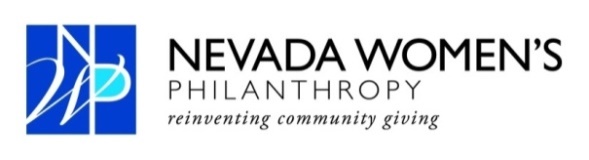 2018 Grant ApplicationNevada Women’s Philanthropy (NWP) is an all-volunteer, member driven, pooled fund organization that annually awards one large grant to a Las Vegas area nonprofit agency. Two finalists are determined by the Grant Screening Committee and voted upon by our full membership annually in May. NWP will consider projects that:provide services to an expanded client base in alignment with agency mission provide a new service to the agency’s client baseare ready for implementation within one year of becoming grant recipientdemonstrate a plan to sustain the project beyond NWP grant fundsApplicants must:be 501(c)3 public charities that do not discriminate or proselytize demonstrate a strong Southern Nevada connection (i.e., history of operation locally, a local board/representatives, local and diversified funding sources)have operated in Southern Nevada for a minimum of four (4) years and provide three (3) years of audited financial statementsdemonstrate the ability to financially manage a large scale grant (e.g., a minimum annual agency revenue of $100,000)not be an NWP grant recipient in the past seven grant cycles or a Founders Gift recipient in the past grant cycleThis grant should:represent at least 30% of the proposed project (larger percentages preferred)impact a Southern Nevada populationbe aligned with the agency’s stated missionNWP Outreach Committee will hold a Grant Symposium to share our organizational goals and grant making process with the community on October 12, 2017. NWP members will be available to answer questions at the Symposium. For more information visit our website, www.nvwomensphilanthropy.org.Completed 2018 Grant Applications are due November 13, 2017, by 5PM (PST) to Outreach@nvwomensphilanthropy.org. Incomplete applications that do not meet the specifications set forth will not be considered. Applications must be submitted:with Agency Name indicated in the document title as a PDF documentwith one-inch margins, in single-spaced, 12-point Arial fontwith numbered pages and Agency Name in footer of every pageno longer than eight (8) pages total for the four sections - Overview (1), Base Criteria (1), Budget Summary (1-2), Narrative Response (4)2018 Grant ApplicationPlease complete and submit in PDF format no later than November 13, 2017 5PM (PST) via email to Outreach@nvwomensphilanthropy.orgSECTION I: INTRODUCTION/OVERVIEWOrganization Name: _________________________________________________Project Name:  ______________________________________________________Executive Director		        			Contact PersonName:				    			Name:Title:				    			Title:Email:			            			Email:Agency mailing address:Agency physical address:Agency Phone:	 Agency Website:Please respond to each bullet point below in one sentence:Agency mission:General description and purpose of project:Specific use of NWP Grant funds within project:Agency Size and History:*Last Fiscal Year Revenue:  ____________	*Last Fiscal Year Expense: ______________Years Serving Southern NV: ____________	Clients Served in Last Fiscal Year: ________*If expense exceeds revenue by more than 15%, please explain.Project Description (check one or more):____ Existing Service to Greater Client Base 		_____ Provide new type of service 
____ Other (Please describe) ___________________________________________________SECTION II: BASE CRITERIAPlease initial each of the following to confirm your agency is in compliance:_____ Agency is a 501(c)3 tax-exempt public charity operating in Southern Nevada._____ Agency/project does not discriminate.*_____ Agency/project does not proselytize or require clients to embrace specific beliefs or traditions to receive services.*_____ Agency has a local board/representative and local funding sources._____ Agency has operated locally for a minimum of four (4) years and will provide three (3) years of audited financial statements when requested by NWP._____ Agency has minimum annual revenue of $100,000._____ Agency has not been the recipient of the NWP grant for at least seven (7) grant cycles or of the Founders Gift in the last grant cycle._____ Agency has a solid and uncontroversial reputation._____ The NWP grant is essential to the completion of the project and represents at least 30% of necessary project funds._____ Project impacts a Southern Nevada population._____ Project is in alignment with agency’s stated mission._____ Project will be ready for implementation within one year of being named the NWP Grant Recipient._____ Project will be sustainable after NWP funds have been expended._____ If costs of Project or Budget changes from what is originally submitted, NWP            must be notified.*If your agency may be perceived to discriminate or proselytize—for example, your organization has an evangelical origin or only serves male students—you will have an opportunity to clarify how this does not preclude you from receiving NWP funds in the Narrative Response (IV) section of the application. SECTION III:  GRANT BUDGET SUMMARYPlease list each income source and anticipated expense associated with the project for which this grant is being requested. To allow a comprehensive listing of all items and the timeline for receipt, please use this template to expand the listing to an additional page. SECTION IV: NARRATIVE RESPONSEPlease expand on the outline below and address the following in single-space, 12-point Arial font, with one-inch margins. Bold/Underline/Caps Locked may be used to identify sections.A. Agency Description – Please include:Agency mission and historyPopulation(s) served by your agencyBrief description of current programs Significant accomplishmentsMajor revenue sourcesExplanation of practices if you are an agency that is potentially seen as discriminating or proselytizingOther background pertinent to your agencyB. Project Description – Please detail:Project purposeProject’s target populationPopulation servedCriteria for eligibilityNumber to be served annually/over the course of the NWP grantSteps required before implementationProject plan and timelineProject administration and operationEvaluation criteria for success and measurable goalsCost and plan for sustainabilitySpecific use of NWP grant fundsProposed payment plan (timeline and explanation) for NWP fundsOther funding (secured or pending)Documented community need for this projectSpecific impact of this project (both economic and lives impacted)Hurdles to implementationOpportunities for donor recognitionPROJECT FUNDINGPROJECT FUNDINGPROJECT FUNDINGPROJECT FUNDINGPROJECT FUNDINGNevada Women's Philanthropy Request (this grant request)Nevada Women's Philanthropy Request (this grant request)Nevada Women's Philanthropy Request (this grant request)Nevada Women's Philanthropy Request (this grant request)Nevada Women's Philanthropy Request (this grant request)$405,000 $405,000 $405,000 $405,000 Other Secured Funding Sources (please list)Other Secured Funding Sources (please list)Other Secured Funding Sources (please list)Other Secured Funding Sources (please list)Other Secured Funding Sources (please list)Other Pending Funding Sources (please list)Other Pending Funding Sources (please list)Other Pending Funding Sources (please list)Other Pending Funding Sources (please list)Other Pending Funding Sources (please list)TOTAL FUNDING for PROJECT: TOTAL FUNDING for PROJECT: TOTAL FUNDING for PROJECT: TOTAL FUNDING for PROJECT: TOTAL FUNDING for PROJECT: PROJECT EXPENSESYEAR 1YEAR 2YEAR 3TOTALTOTAL% of Total% of TotalProject Development Costs%Capital Costs%Personnel Costs%Equipment and Supplies%Operational Costs%TOTAL EXPENSES (a)100%%USE OF NWP FUNDSYEAR 1YEAR 2YEAR 3TOTALTOTAL% of Total% of TotalProject Development Costs%Capital Costs%Personnel Costs%Equipment and Supplies%Operational Costs%TOTAL NWP FUNDS (b)100100%What percent of Total Project do NWP Funds represent? Calculate (b)/(a) from above.*%*30% minimum - Larger percentages are preferred.*30% minimum - Larger percentages are preferred.*30% minimum - Larger percentages are preferred.*30% minimum - Larger percentages are preferred.